Пояснительная записка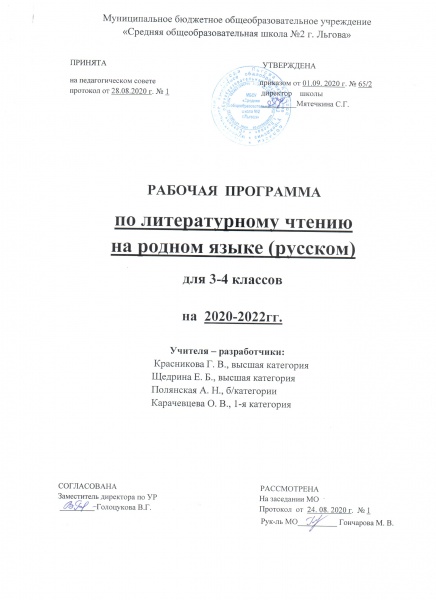 Рабочая программа по литературному чтению на родном языке (русском) разработана на основе:- Закона «Об образовании в Российской Федерации» от 29.12.2012 № 273-ФЗ;- Федерального государственного образовательного стандарта начального общего  образования, 2009г.; - примерной программы начального общего образования по литературному чтению на родном языке (русском); - авторской программы: Климанова Людмила Фёдоровна, Бойкина Марина Викторовна «Литературное чтение». Рабочие программы. Предметная линия учебников системы «Школа России»1—4 классы. Москва «Просвещение» 2014г.;  - Базисного учебного плана общеобразовательных учреждений РФ,- учебного плана МБОУ «Средняя   общеобразовательная школа №2 г. Льгова; - перечня учебников МБОУ «Средняя   общеобразовательная школа №2  г. Льгова;  - положения о рабочей программе МБОУ «Средняя   общеобразовательная школа №2 г. Льгова»;                Общие цели и задачи учебного предмета Курс «Литературное чтение на родном языке»  направлен на достижение следующих целей:овладение осознанным, правильным, беглым и выразительным чтением как базовым навыком в системе образования младших школьников; совершенствование всех видов речевой деятельности, обеспечивающих умение работать с разными видами текстов; развитие интереса к чтению и книге; формирование читательского кругозора и приобретение опыта в выборе книг и самостоятельной читательской деятельности; развитие художественно-творческих и познавательных способностей, эмоциональной отзывчивости при чтении художественных произведений; формирование эстетического отношения к слову и умения понимать художественное произведение; обогащение нравственного опыта младших школьников средствами художественной литературы; формирование нравственных представлений о добре, дружбе, правде и ответственности; воспитание интереса и уважения к отечественной культуре и культуре народов многонациональной России и других стран. Основными задачами курса являются: развивать у учащихся способность воспринимать художественное произведение, сопереживать героям, эмоционально откликаться на прочитанное; учить школьников чувствовать и понимать образный язык художественного произведения, выразительные средства языка, развивать образное мышление; формировать умение воссоздавать художественные образы литературного произведения, развивать творческое и воссоздающее воображение учащихся и особенно ассоциативное мышление; развивать поэтический слух детей, накапливать эстетический опыт слушания произведений, воспитывать художественный вкус; формировать нравственные представления, суждения и оценки через анализ произведения, осмысление мотивов поступков героев, идентификацию себя с героями литературных произведений; обогащать чувственный опыт ребёнка, его реальные представления об окружающем мире и природе; формировать эстетическое отношение ребёнка к жизни, приобщая его к чтению художественной литературы; формировать потребность в постоянном чтении книг, развивать интерес к самостоятельному литературному творчеству; создавать условия для формирования потребности в самостоятельном чтении художественных произведений, формировать читательскую самостоятельность; расширять кругозор детей через чтение книг различных жанров, разнообразных по содержанию и тематике, обогащать нравственно-эстетический и познавательный опыт ребёнка; обеспечивать развитие речи школьников, формировать навык чтения и речевые умения; работать с различными типами текстов, в том числе научно-познавательными.              Рабочая программа ориентирована на использование УМК    авторской программы: Климанова Людмила Фёдоровна, Бойкина Марина Викторовна «Литературное чтение». Рабочие программы. Предметная линия учебников системы «Школа России»1—4 классы. Москва «Просвещение» 2014г.           Согласно Базисному учебному плану, учебному плану ОУ на изучение  литературного чтения на родном языке (русском)  в 3 классе отводится  1ч. в неделю, 34 ч. в год. В 4 классе -  1ч. в неделю, 34 ч. в год.Планируемые результаты освоения учебного предмета.3 классЛичностные  результаты:принятие патриотических ценностей, ощущение себя гражданами  многонационального  государства России;овладение знаниями о культуре русского народа, уважительное отношение к культурам  и традиционным религиям народов  России;усвоение  основных  морально-нравственных норм русского  народа, умение соотносить их с морально-нравственными нормами других народов России; уважительное  отношение  к  иному мнению,  истории и культуре других народов;уважительное отношение к семейным ценностям, проявление доброжелательности, понимания и сопереживания чувствам других  людей.Метапредметные  результаты:активное использование речевых средств для решения коммуникативных  и  познавательных задач;использование различных способов поиска учебной информации в справочниках,  словарях, энциклопедиях;овладение навыками смыслового чтения текстов в соответствии с целями и задачами, действиями сравнения, анализа, синтеза, обобщения, установления  причинно-следственных  связей,  построения рассуждений;умение слушать собеседника и вести диалог, признавать различные точки зрения и право каждого иметь и излагать  свое мнение, аргументировать свою точку зрения.Предметные результаты:понимание литературы как средства сохранения и передачи нравственных ценностей и  традиций многонациональной и мировой культуры;формирование представлений о Родине и ее людях, окружающем мире, культуре, понятий о добре и зле, дружбе, честности;формирование читательской грамотности, потребности в систематическом чтении;овладение чтением вслух и про себя, некоторыми приемами анализа художественных, научно-познавательных и учебных текстов;умение устанавливать причинно-следственные связи и определять главную мысль произведения, делить текст на части, озаглавливать их, составлять простой план, находить средства выразительности, пересказывать произведение.умение осознанно воспринимать и оценивать содержание и специфику различных текстов, участвовать в их обсуждении, давать и обосновывать нравственную оценку поступков  героев;умение пользоваться справочными источниками для понимания и получения дополнительной информации.4 классЛичностные  результаты:                  ориентация на понимание причин успеха в учебной деятельности; способность к самооценке;                чувство сопричастности с жизнью своего народа и Родины, осознание этнической принадлежности;               представления об общих нравственных категориях (добре и зле) у разных народов, моральных нормах, нравственных и безнравственных поступках;              ориентация в нравственном содержании как собственных поступков, так и поступков других людей;               регулирование поведения в соответствии с познанными моральными нормами и этическими требованиями;               эмпатия, понимание чувств других людей и сопереживание им, выражающееся в конкретных поступках;              эстетическое чувство на основе знакомства с художественной культурой;              познавательная мотивация учения;Метапредметные  результаты:активное использование речевых средств для решения коммуникативных  и  познавательных задач;          использование различных способов поиска учебной информации справочниках,  словарях, энциклопедиях;овладение навыками смыслового чтения текстов в соответствии с целями и задачами, действиями сравнения, анализа, синтеза, обобщения, установления  причинно-следственных  связей,  построения рассуждений;      умение слушать собеседника и вести диалог, признавать различные точки зрения и право каждого иметь и излагать  свое мнение, аргументировать свою точку зрения.Предметные результаты:                читать произведения разных жанров с соблюдением норм литературного произношения, правильным интонированием, использованием логических ударений и темпа речи, выражая таким образом понимание прочитанного;               прогнозировать содержание произведения по его заглавию, иллюстрациям;               находить ключевые слова, определять основную мысль прочитанного, выражать её своими словами;               различать последовательность событий и последовательность их изложения;               выделять смысловые части текста, составлять простой и сложный планы изложения текста с помощью учителя, формулировать вопросы ко всему тексту и отдельным его частям;               пересказывать текст сжато, подробно, выборочно, с включением описаний, с заменой диалога повествованием, с включением рассуждений;               обращаться к титульным данным, аннотациям, предисловию и послесловию; ориентироваться в мире книг по алфавитному каталогу, открытому доступу книг в детской библиотеке;составлять краткие аннотации к рекомендованным книгам; ориентироваться в справочниках, энциклопедиях, детских периодических журналах;соотносить поступки героев с нравственными нормами;ориентироваться в научно - популярном и учебном тексте, использовать полученную информацию.Содержание учебного предмета.3 классПрактический компонент цели обучения чтению как опосредованной форме общения на родном языке предполагает развитие у учащихся умения читать тексты с разным уровнем понимания содержащейся в них информации.Однако при обучении чтению важно не только формирование у учащихся необходимых навыков и умений, обеспечивающих возможность чтения как опосредованного средства общения, но и привитие интереса к этому процессу.Виды речевой и  читательской  деятельности: аудирование, чтение вслух и про себя, работа с разными видами текста, библиографическая культура, работа с текстом художественного произведения,  культура речевого общения.              Чтение вслух. Постепенный переход от слогового к плавному осмысленному правильному чтению целыми словами вслух (скорость чтения в соответствии с индивидуальным темпом чтения), постепенное увеличение скорости чтения. Установка на нормальный для читающего темп беглости, позволяющий ему осознать текст. Соблюдение орфоэпических и интонационных норм чтения. Чтение предложений с интонационным выделением знаков препинания. Понимание смысловых особенностей разных по виду и типу текстов, передача их с помощью интонирования           Чтение про себя. Осознание смысла произведения при чтении про себя (доступных по объёму и жанру произведений). Определение вида чтения (изучающее, ознакомительное, выборочное), умение находить в тексте необходимую информацию.. Понимание особенностей разных видов чтения: факта, описания, дополнения высказывания и др.           Библиографическая культураКнига как особый вид искусства. Книга как источник необходимых знаний. Первые книги на Руси и начало книгопечатания (общее представление). Книга учебная, художественная, справочная. Элементы книги: содержание или оглавление, титульный лист, аннотация, иллюстрации. Виды информации в книге: научная, художественная (с опорой на внешние показатели книги, ее справочно-иллюстративный материал).Типы книг (изданий): книгапроизведение, книга-сборник, собрание сочинений, периодическая печать, справочные издания (справочники, словари, энциклопедии).Выбор книг на основе рекомендованного списка, картотеки, открытого доступа к детским книгам в библиотеке. Алфавитный каталог. Самостоятельное пользование соответствующими возрасту словарями и справочной литературой.Литературоведческая   пропедевтика:   различение жанровых особенностей произведений народного творчества и авторской литературы, узнавание в текстах литературных приемов (сравнение, олицетворение, метафора, эпитет и др.) и понимание причин их использования.Элементы творческой деятельности учащихся: чтение по ролям, устное словесное рисование, работа с репродукциями, создание собственных текстов.4 класс                  Виды речевой и читательской деятельностиАудирование (слушание)Восприятие на слух звучащей речи (высказывание собеседника, слушание различных текстов). Адекватное понимание содержания звучащей речи, умение отвечать на вопросы по содержанию прослушанного произведения, определение последовательности событий, осознание цели речевого высказывания, умение задавать вопросы по прослушанному учебному, научно-познавательному и художественному произведениям.ЧтениеЧтение вслух. Постепенный переход от слогового к плавному осмысленному правильному чтению целыми словами вслух (скорость чтения в соответствии с индивидуальным темпом чтения), постепенное увеличение скорости чтения. Установка на нормальный для читающего темп беглости, позволяющий ему осознать текст. Соблюдение орфоэпических и интонационных норм чтения. Чтение предложений с интонационным выделением знаков препинания. Понимание смысловых особенностей разных по виду и типу текстов, передача их с помощью интонированияЧтение про себя. Осознание смысла произведения при чтении про себя (доступных по объёму и жанру произведений). Определение вида чтения (изучающее, ознакомительное, выборочное), умение находить в тексте необходимую информацию.. Понимание особенностей разных видов чтения: факта, описания, дополнения высказывания и др.             Работа с разными видами текстаОбщее представление о разных видах текста: художественном, учебном, научно-популярном — и их сравнение. Определение целей создания этих видов текста. Особенности фольклорного текста.Практическое освоение умения отличать текст от набора предложений. Прогнозирование содержания книги по её названию и оформлению.Самостоятельное определение темы и главной мысли произведения по вопросам и самостоятельное деление текста на смысловые части, их озаглавливание. Умение работать с разными видами информации.Участие в коллективном обсуждении: умение отвечать на вопросы, выступать по теме, слушать выступления товарищей, дополнять ответы по ходу беседы, используя текст. Привлечение справочных и иллюстративно-изобразительных материалов.               Библиографическая культураКнига как особый вид искусства. Книга как источник необходимых знаний. Первые книги на Руси и начало книгопечатания (общее представление). Книга учебная, художественная, справочная. Элементы книги: содержание или оглавление, титульный лист, аннотация, иллюстрации. Виды информации в книге: научная, художественная (с опорой на внешние показатели книги, ее справочно-иллюстративный материал).Типы книг (изданий): книгапроизведение, книгасборник, собрание сочинений, периодическая печать, справочные издания (справочники, словари, энциклопедии).Выбор книг на основе рекомендованного списка, картотеки, открытого доступа к детским книгам в библиотеке. Алфавитный каталог. Самостоятельное пользование соответствующими возрасту словарями и справочной литературой.             Работа с текстом художественного произведенияПонимание заглавия произведения, его адекватное соотношение с содержанием. Определение особенностей художественного текста: своеобразие выразительных средств языка (с помощью учителя). Осознание того, что фольклор есть выражение общечеловеческих нравственных правил и отношений.Понимание нравственного содержания прочитанного, осознание мотивации поведения героев, анализ поступков героев с точки зрения норм морали. Осознание понятия «Родина», представления о проявлении любви к Родине в литературе разных народов (на примере народов России). Схожесть тем, идей, героев в фольклоре разных народов. Самостоятельное воспроизведение текста с использованием выразительных средств языка: последовательное воспроизведение эпизода с использованием специфической для данного произведения лексики (по вопросам учителя), рассказ по иллюстрациям, пересказ.Характеристика героя произведения с использованием художественно-выразительных средств данного текста. Нахождение в тексте слов и выражений, характеризующих героя и событие. Анализ (с помощью учителя), мотивы поступка персонажа. Сопоставление поступков героев по аналогии или по контрасту. Выявление авторского отношения к герою на основе анализа текста, авторских помет, имен героев.Характеристика героя произведения. Портрет, характер героя, выраженные через поступки и речь.Освоение разных видов пересказа художественного текста: подробный, выборочный и краткий (передача основных мыслей).Подробный пересказ текста: определение главной мысли фрагмента, выделение опорных или ключевых слов, озаглавливание, подробный пересказ эпизода; деление текста на части, определение главной мысли каждой части и всего текста, озаглавливание каждой части и всего текста, составление плана в виде назывных предложений из текста, в виде вопросов, в виде самостоятельно сформулированного высказывания.Самостоятельный выборочный пересказ по заданному фрагменту: характеристика героя произведения (отбор слов, выражений в тексте, позволяющих составить рассказ о герое), описание места действия (выбор слов, выражений в тексте, позволяющих составить данное описание на основе текста). Вычленение и сопоставление эпизодов из разных произведений по общности ситуаций, эмоциональной окраске, характеру поступков героев.                   Работа с учебными, научно-популярными и другими текстами. Понимание заглавия произведения; адекватное соотношение с его содержанием. Определение особенностей учебного и научно-популярного текста (передача информации). Понимание отдельных, наиболее общих особенностей текстов былин, легенд, библейских рассказов (по отрывкам или небольшим текстам). Знакомство с простейшими приемами анализа различных видов текста: установление причинно-следственных связей. Определение главной мысли текста. Деление текста на части. Определение микротем. Ключевые или опорные слова. Построение алгоритма деятельности по воспроизведению текста. Воспроизведение текста с опорой на ключевые слова, модель, схему. Подробный пересказ текста. Краткий пересказ текста (выделение главного в содержании текста).              Говорение (культура речевого общения)Осознание диалога как вида речи. Особенности диалогического общения: понимать вопросы, отвечать на них и самостоятельно задавать вопросы по тексту; выслушивать, не перебивая, собеседника и в вежливой форме высказывать свою точку зрения по обсуждаемому произведению (учебному, научно-познавательному, художественному тексту). Доказательство собственной точки зрения с опорой на текст или собственный опыт. Использование норм речевого этикета в условиях внеучебного общения. Знакомство с особенностями национального этикета на основе фольклорных произведений.                   Письмо (культура письменной речи)Нормы письменной речи: соответствие содержания заголовку (отражение темы, места действия, характеров героев), использование в письменной речи выразительных средств языка (синонимы, антонимы, сравнения) в мини-сочинениях (повествование, описание, рассуждение), рассказ на заданную тему, отзыв о прочитанной книге.Круг детского чтенияПроизведения устного народного творчества разных народов России. Произведения классиков отечественной литературы XIX–ХХ вв., классиков детской литературы, произведения современной отечественной (с учетом многонационального характера России) и зарубежной литературы, доступные для восприятия младших школьников.Представленность разных видов книг: историческая, приключенческая, фантастическая, научно-популярная, справочно-энциклопедическая литература; детские периодические издания (по выбору). Основные темы детского чтения: фольклор разных народов, произведения о Родине, природе, детях, братьях наших меньших, добре и зле, юмористические произведения.Тематическое планирование3 класс 4 класс № уроковНаименование разделов, главКоличество часов  (для раздела, главы)Формы контроляФормы контроля№ уроковНаименование разделов, главКоличество часов  (для раздела, главы)к/рпроекты1-3Книги - мои друзья3--4-5Русские народные сказки2--6-8Времена года. Осень3--9-13Великие русские писатели5--14-16Времена года. Зима3--17-22Люблю всё живое6--23-34Жизнь дана на добрые дела71-ИТОГО341-№ уроковНаименование разделов, главКоличество часов  (для раздела, главы)Формы контроляФормы контроля№ уроковНаименование разделов, главКоличество часов  (для раздела, главы)к/рпроекты1-4Раздел 1 «Россия - наша Родина»4--5-15Раздел 2 «Фольклор нашего народа» 11-116-24Раздел 3 «О братьях наших меньших» 9-125-34 Раздел 4 «Времена года» 10 11Итого34 13